СПРАВКАСПРАВКАСПРАВКАСПРАВКА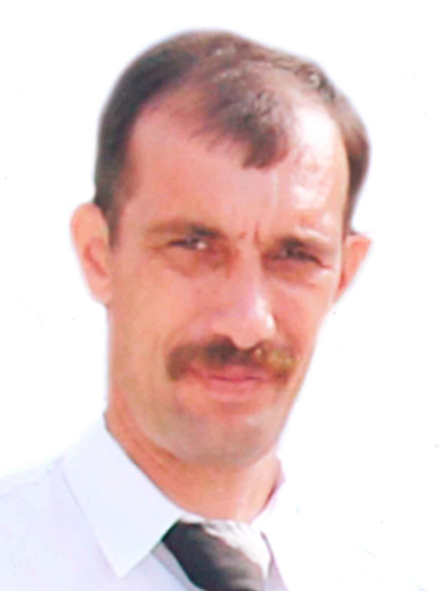 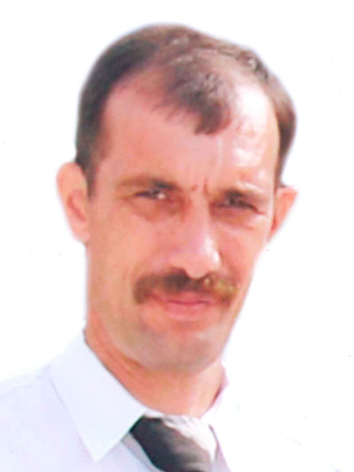 Оленников Андрей ВасильевичОленников Андрей ВасильевичОленников Андрей ВасильевичОленников Андрей ВасильевичГлава администрации сельского поселения Михайловский сельсовет МР Бакалинский район РБГлава администрации сельского поселения Михайловский сельсовет МР Бакалинский район РБГлава администрации сельского поселения Михайловский сельсовет МР Бакалинский район РБГлава администрации сельского поселения Михайловский сельсовет МР Бакалинский район РБДата рождения:Дата рождения:14.10.197014.10.1970Место рождения:Место рождения:д.Михайловка  Бакалинского района Республики Башкортостанд.Михайловка  Бакалинского района Республики БашкортостанОбразование:Образование:Высшее профессиональное,Восточная экономико-юридическая гуманитарная академия Высшее профессиональное,Восточная экономико-юридическая гуманитарная академия НациональностьНациональность русский русскийУченая степень (звание)Ученая степень (звание)не имеетЯвляется ли депутатом выборных органов власти:Является ли депутатом выборных органов власти:Депутат Совета сельского поселения Михайловский сельсоветмуниципального района Бакалинский район Республики Башкортостан Партийная принадлежность:Партийная принадлежность:Член партии «Единая Россия»Государственные награды:Государственные награды:не имеетСемейное положение:Семейное положение:женатженатженатТРУДОВАЯ ДЕЯТЕЛЬНОСТЬТРУДОВАЯ ДЕЯТЕЛЬНОСТЬТРУДОВАЯ ДЕЯТЕЛЬНОСТЬТРУДОВАЯ ДЕЯТЕЛЬНОСТЬТРУДОВАЯ ДЕЯТЕЛЬНОСТЬ01.09.1987-21.06.1988 Учеба СПТУ-49 г.Туймазы Учеба СПТУ-49 г.Туймазы Учеба СПТУ-49 г.Туймазы Учеба СПТУ-49 г.Туймазы04.07.1988-12.05.1989электросварщик завод Химмаш г.Туймазыэлектросварщик завод Химмаш г.Туймазыэлектросварщик завод Химмаш г.Туймазыэлектросварщик завод Химмаш г.Туймазы18.05.1989-26.05.1991 Служба в СА Служба в СА Служба в СА Служба в СА01.09.1991 Учеба с СПТУ-78  Учеба с СПТУ-78  Учеба с СПТУ-78  Учеба с СПТУ-78 12.02.1992-01.04.1993 художественный руководитель Михайловский СДК художественный руководитель Михайловский СДК художественный руководитель Михайловский СДК художественный руководитель Михайловский СДК02.04.1993-31.07.2001 водитель колхоз «Заря» водитель колхоз «Заря» водитель колхоз «Заря» водитель колхоз «Заря»01.08.2001-18.09.2002 учетчик-бригадир подсобное хозяйство Бакалинское ХПП учетчик-бригадир подсобное хозяйство Бакалинское ХПП учетчик-бригадир подсобное хозяйство Бакалинское ХПП учетчик-бригадир подсобное хозяйство Бакалинское ХПП18.09.2002 преподаватель –организатор ОБЖ Михайловская средняя общеобразовательная школа преподаватель –организатор ОБЖ Михайловская средняя общеобразовательная школа преподаватель –организатор ОБЖ Михайловская средняя общеобразовательная школа преподаватель –организатор ОБЖ Михайловская средняя общеобразовательная школа01.08.2007-01.08.2017директор Михайловская средняя общеобразовательная школадиректор Михайловская средняя общеобразовательная школадиректор Михайловская средняя общеобразовательная школадиректор Михайловская средняя общеобразовательная школа02.08.2017 г по настоящее времяАдминистрация сельского поселения Михайловский сельсовет, глава администрации сельского поселения Михайловский сельсовет МР Бакалинский район РБАдминистрация сельского поселения Михайловский сельсовет, глава администрации сельского поселения Михайловский сельсовет МР Бакалинский район РБАдминистрация сельского поселения Михайловский сельсовет, глава администрации сельского поселения Михайловский сельсовет МР Бакалинский район РБАдминистрация сельского поселения Михайловский сельсовет, глава администрации сельского поселения Михайловский сельсовет МР Бакалинский район РБ